Publicado en  el 03/12/2014 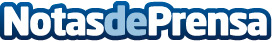 ESIC obtiene el puesto 23 en el “QS Global 200 Business Schools Report 2014-2015”La encuesta QS Global 200 Business Schools Report se basa en el conjunto de escuelas de negocios preferidas por los empleadores internacionales para la contratación de graduados de programas MBA.Datos de contacto:ESICNota de prensa publicada en: https://www.notasdeprensa.es/esic-obtiene-el-puesto-23-en-el-qs-global-200_1 Categorias: http://www.notasdeprensa.es